                                                                                                                    “Azərbaycan Xəzər Dəniz Gəmiçiliyi”			                       			 	    Qapalı Səhmdar Cəmiyyətinin 					       			    “01”  Dekabr 2016-cı il tarixli		    “216” nömrəli əmri ilə təsdiq edilmişdir.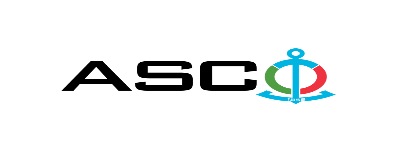 “Azərbaycan Xəzər Dəniz Gəmiçiliyi” Qapalı Səhmdar Cəmiyyətinin ASCO-nun balansında olan gəmilər üçün baş mühərriklərin ehtiyat hissələrinin alınması məqsədilə açıq müsabiqə elan edir:MÜSABİQƏ № AM183/2022(İddiaçı iştirakçının blankında)AÇIQ MÜSABİQƏDƏ İŞTİRAK ETMƏK ÜÇÜNMÜRACİƏT MƏKTUBU___________ şəhəri                                                                                           “__”_______2022-ci il___________№           							                                                                                          ASCO-nun Satınalmalar Komitəsinin Sədricənab C.Mahmudluya,Hazırkı məktubla [iddiaçı podratçının tam adı göstərilir] (nin,nun,nın) ASCO tərəfindən “__________”ın satın alınması ilə əlaqədar elan edilmiş [iddiaçı tərəfindən müsabiqənin nömrəsi daxil edilməlidir]nömrəli açıq  müsabiqədə iştirak niyyətini təsdiq edirik.Eyni zamanda [iddiaçı podratçının tam adı göstərilir] ilə münasibətdə hər hansı ləğv etmə və ya müflislik prosedurunun aparılmadığını, fəaliyyətinin dayandırılmadığını və sözügedən satınalma müsabiqəsində iştirakını qeyri-mümkün edəcək hər hansı bir halın mövcud olmadığını təsdiq edirik. Əlavə olaraq, təminat veririk ki, [iddiaçı podratçının tam adı göstərilir] ASCO-ya aidiyyəti olan şəxs deyildir.Tərəfimizdən təqdim edilən sənədlər və digər məsələlərlə bağlı yaranmış suallarınızı operativ cavablandırmaq üçün əlaqə:Əlaqələndirici şəxs: Əlaqələndirici şəxsin vəzifəsi: Telefon nömrəsi: E-mail: Qoşma: İştirak haqqının ödənilməsi haqqında bank sənədinin əsli – __ vərəq.________________________________                                   _______________________              (səlahiyyətli şəxsin A.A.S)                                         (səlahiyyətli şəxsin imzası)_______________________                (səlahiyyətli şəxsin vəzifəsi )                                                                                                                      M.YTexniki suallarla bağlı:Ziya Şirəliyev, Donanmanın texniki istismar xidmətinin hamiyəçi mexanikiTel: (+99412) 379 17 61E-mail: ziya.shiraliyev@asco.az    Müsabiqədə qalib elan olunan iddiaçı şirkət ilə satınalma müqaviləsi bağlanmamışdan öncə ASCO-nun Satınalmalar qaydalarına uyğun olaraq iddiaçının yoxlanılması həyata keçirilir.     Həmin şirkət bu linkə http://asco.az/sirket/satinalmalar/podratcilarin-elektron-muraciet-formasi/ keçid alıb xüsusi formanı doldurmalı və ya aşağıdakı sənədləri təqdim etməlidir:Şirkətin nizamnaməsi (bütün dəyişikliklər və əlavələrlə birlikdə)Kommersiya hüquqi şəxslərin reyestrindən çıxarışı (son 1ay ərzində verilmiş)Təsisçi hüquqi şəxs olduqda, onun təsisçisi haqqında məlumatVÖEN ŞəhadətnaməsiAudit olunmuş mühasibat uçotu balansı və ya vergi bəyannaməsi (vergi qoyma sistemindən asılı olaraq)/vergi orqanlarından vergi borcunun olmaması haqqında arayışQanuni təmsilçinin şəxsiyyət vəsiqəsiMüəssisənin müvafiq xidmətlərin göstərilməsi/işlərin görülməsi üçün lazımi lisenziyaları (əgər varsa)Qeyd olunan sənədləri təqdim etməyən və ya yoxlamanın nəticəsinə uyğun olaraq müsbət qiymətləndirilməyən şirkətlərlə müqavilə bağlanılmır və müsabiqədən kənarlaşdırılır.Müsabiqədə iştirak etmək üçün təqdim edilməli sənədlər:Müsabiqədə iştirak haqqında müraciət (nümunə əlavə olunur);İştirak haqqının ödənilməsi barədə bank sənədi;Müsabiqə təklifi; Malgöndərənin son 1 ildəki (əgər daha az müddət fəaliyyət göstərirsə, bütün fəaliyyət dövründəki) maliyyə vəziyyəti barədə bank sənədi;Azərbaycan Respublikasında vergilərə və digər icbari ödənişlərə dair yerinə yetirilməsi vaxtı keçmiş öhdəliklərin, habelə son bir il ərzində (fəaliyyətini dayandırdığı müddət nəzərə alınmadan) vergi ödəyicisinin Azərbaycan Respublikasının Vergi Məcəlləsi ilə müəyyən edilmiş vəzifələrinin yerinə yetirilməməsi hallarının mövcud olmaması barədə müvafiq vergi orqanlarından arayış.  İlkin mərhələdə müsabiqədə iştirak haqqında müraciət (imzalanmış və möhürlənmiş) və iştirak haqqının ödənilməsi barədə bank sənədi (müsabiqə təklifi istisna olmaqla) ən geci 18 noyabr 2022-ci il, Bakı vaxtı ilə saat 17:00-a qədər Azərbaycan, rus və ya ingilis dillərində “Azərbaycan Xəzər Dəniz Gəmiçiliyi” Qapalı Səhmdar Cəmiyyətinin ( “ASCO” və ya “Satınalan təşkilat”) yerləşdiyi ünvana və ya Əlaqələndirici Şəxsin elektron poçtuna göndərilməlidir, digər sənədlər isə müsabiqə təklifi zərfinin içərisində təqdim edilməlidir. Satın alınması nəzərdə tutulan malların siyahısı (təsviri) əlavə olunur.İştirak haqqının məbləği və Əsas Şərtlər Toplusunun əldə edilməsi:Müsabiqədə iştirak etmək istəyən iddiaçılar aşağıda qeyd olunmuş məbləğdə iştirak haqqını ASCO-nun bank hesabına ödəyib (ödəniş tapşırığında müsabiqə keçirən təşkilatın adı, müsabiqənin predmeti dəqiq göstərilməlidir), ödənişi təsdiq edən sənədi birinci bölmədə müəyyən olunmuş vaxtdan gec olmayaraq ASCO-ya təqdim etməlidir. Bu tələbləri yerinə yetirən iddiaçılar satınalma predmeti üzrə Əsas Şərtlər Toplusunu elektron və ya çap formasında əlaqələndirici şəxsdən elanın IV bölməsində göstərilən tarixədək həftənin istənilən iş günü saat 09:00-dan 18:00-a kimi ala bilərlər.İştirak haqqının məbləği (ƏDV-siz): 250 (iki yüz əlli) AZN. Iştirak haqqı manat və ya ekvivalent məbləğdə ABŞ dolları və AVRO ilə ödənilə bilər.  Hesab nömrəsi: QEYD: İştirak haqqı ASCO tərəfindən müsabiqənin ləğv edilməsi halı istisna olmaqla, heç bir halda geri qaytarılmır.Müsabiqə təklifinin təminatı:Müsabiqə təklifi üçün təklifin ƏDV-siz qiymətinin azı 1 (bir) %-i həcmində bank təminatı (bank qarantiyası) tələb olunur. Bank qarantiyasının forması Əsas Şərtlər Toplusunda göstəriləcəkdir. Bank qarantiyalarının əsli müsabiqə zərfində müsabiqə təklifi ilə birlikdə təqdim edilməlidir. Əks təqdirdə Satınalan Təşkilat belə təklifi rədd etmək hüququnu özündə saxlayır. Qarantiyanı vermiş maliyyə təşkilatı Azərbaycan Respublikasında və/və ya beynəlxalq maliyyə əməliyyatlarında qəbul edilən olmalıdır. Satınalan təşkilat etibarlı hesab edilməyən bank qarantiyaları qəbul etməmək hüququnu özündə saxlayır.Satınalma müsabiqəsində iştirak etmək istəyən şəxslər digər növ təminat (akkreditiv, qiymətli kağızlar, satınalan təşkilatın müsabiqəyə dəvət sənədlərində göstərilmiş xüsusi hesabına  pul vəsaitinin köçürülməsi, depozitlər və digər maliyyə aktivləri) təqdim etmək istədikdə, təminat növünün mümkünlüyü barədə Əlaqələndirici Şəxs vasitəsilə əvvəlcədən ASCO-ya sorğu verməlidir və razılıq əldə etməlidir. Müqavilənin yerinə yetirilməsi təminatı satınalma müqaviləsinin qiymətinin 3 (üç) %-i məbləğində tələb olunur. Avans ödənişi nəzərdə tutularsa, müsabiqə iştirakçısı (malgöndərən) avans məbləği həcmində bank təminatını ASCO-ya təqdim etməlidir.Müsabiqə təklifinin təqdim edilməsinin son tarixi və vaxtı:Müsabiqədə iştirak haqqında müraciəti və iştirak haqqının ödənilməsi barədə bank sənədini birinci bölmədə qeyd olunan vaxta qədər təqdim etmiş iştirakçılar, öz müsabiqə təkliflərini bağlı zərfdə (1 əsli və 1 surəti olmaqla) 30 noyabr 2022-ci il, Bakı vaxtı ilə saat 17:00-a qədər ASCO-ya təqdim etməlidirlər.Göstərilən tarixdən və vaxtdan sonra təqdim olunan təklif zərfləri açılmadan geri qaytarılacaqdır.Satınalan təşkilatın ünvanı:Azərbaycan Respublikası, AZ1003, Bakı şəhəri, Mikayıl Useynov 2, ASCO-nun Satınalmalar Komitəsi.Əlaqələndirici şəxs:Murad MəmmədovASCO-nun Satınalmalar Departameninin aparıcı mütəxəssisiTelefon nömrəsi: +994 12 4043700 (daxili: 1071) Elektron ünvan: Murad.z.Mammadov@asco.az, tender@asco.azHüquqi məsələlər üzrə:Telefon nömrəsi: +994 12 4043700 (daxili: 1262)Elektron ünvan: tender@asco.az Müsabiqə təklif zərflərinin açılışı tarixi, vaxtı və yeri:Zərflərin açılışı 1 dekabr 2022-ci il tarixdə, Bakı vaxtı ilə saat 15:00-da baş tutacaqdır.Zərflərin açılışında iştirak etmək istəyən şəxslərə müvafiq link göndəriləcək və online formatda iştirakı təmin ediləcəkdir. Müsabiqənin qalibi haqqında məlumat:Müsabiqə qalibi haqqında məlumat ASCO-nun rəsmi veb-səhifəsinin “Elanlar” bölməsində yerləşdiriləcəkdir.Müsabiqənin digər şərtləri:İddiaçı gəmi mühərriklərinin və ya gəmi mühərriklərinin ehtiyat hissələrinin tədarükü üzrə (istənilən marka və modelə aid) iş təcrübəsinə malik olmalıdır və müvafiq təsdiqedici sənədləri təqdim etməlidir;Müsabiqə predmetini təşkil edən malların bütün həcmi müqavilə bağlandıqdan sonra ən geci 8 (səkkiz) ay ərzində tam tədarük edilməlidir. Daha artıq tədarük müddəti təklif edən iştirakçıların təklifləri baxılmadan kənarlaşdırılacaqdır.   №Malların Təsviri/Goods descriptionMalların Təsviri/Goods descriptionKodlaşma/Part noÖlçü vahidi/UnitsMiqdarı/QuantityGəmi adı/Vessel name: “Mərdəkan”, “Türkan”, “Şüvəlan”, “Zirə” / “Mardakan”, “Turkan”, “Shuvalan”, “Zira”Gəmi adı/Vessel name: “Mərdəkan”, “Türkan”, “Şüvəlan”, “Zirə” / “Mardakan”, “Turkan”, “Shuvalan”, “Zira”Gəmi adı/Vessel name: “Mərdəkan”, “Türkan”, “Şüvəlan”, “Zirə” / “Mardakan”, “Turkan”, “Shuvalan”, “Zira”Gəmi adı/Vessel name: “Mərdəkan”, “Türkan”, “Şüvəlan”, “Zirə” / “Mardakan”, “Turkan”, “Shuvalan”, “Zira”Gəmi adı/Vessel name: “Mərdəkan”, “Türkan”, “Şüvəlan”, “Zirə” / “Mardakan”, “Turkan”, “Shuvalan”, “Zira”Gəmi adı/Vessel name: “Mərdəkan”, “Türkan”, “Şüvəlan”, “Zirə” / “Mardakan”, “Turkan”, “Shuvalan”, “Zira”Baş mühərrik/main engine: Niigata 6MG28HLX Baş mühərrik/main engine: Niigata 6MG28HLX Baş mühərrik/main engine: Niigata 6MG28HLX Baş mühərrik/main engine: Niigata 6MG28HLX Baş mühərrik/main engine: Niigata 6MG28HLX Baş mühərrik/main engine: Niigata 6MG28HLX 1Silindr başlığı yığma Dəniz Təsnifat Cəmiyyətinin sertifikatı iləCYLINDER HEAD ASSY with Marine IACS Class certificate 32005-1 to 20,27 to 33
(No. 1~10,27,30~33) 
(9BA32079H)əd/pcs62Karamısla yığmaROCKER ARM ASS'Y32005-201 to 211,215,216
(9BA32510F)əd/pcs63İtələyici yığmaPUSHER ASS'Y *IV32005-32005-213,  217 to 219
(9BA32610C)əd/pcs34İtələyici yığmaPUSHER ASS'Y *EV32005-214,
217 to 219
(9BA32630C)əd/pcs35Klapan oturacağı EVVALVE SEAT *EV32005-9                         Cord No.8BA320800
(8BA320820)əd/pcs486Klapan oturacağı IV VALVE SEAT * IV32005-11                         Cord No.8BA320700
(8BA320740)əd/pcs487Klapan yönləndiricisi EVVALVE GUIDE  *EV32005-12                         Cord No.85B321120
(85B321140)əd/pcs488Klapan yönləndiricisi IV  (Ştok kipləyicisi üçün)VALVE GUIDE  *IV  (For stem SEAL)32005-32                         Cord No.85B321121
(85B321150)əd/pcs489Ştok kipləyicisi *IV STEM SEAL *IVFor 32005-32
877592450əd/pcs4810Araqat (10əd/1qutu)GASKET  (10pcs/1pack)32005-18                      Cord No.E42127200
(E42127200)qutu/pack611İtələyicinin yönləndiricisiGUIDE *PUSHER32005-20
(8BA322401)əd/pcs1212O-üzükO-RING32005-21                        Cord No.A60150200əd/pcs9613BoruPIPE32005-2 
(8BA325703)əd/pcs2414O-üzükO-RING32005-3  
(A60660060)əd/pcs4815Başlıq araqatGASKET * HEAD32005-22                       Cord No.9BA324101əd/pcs3616Araqat (10əd/1qutu)GASKET  (10pcs/1pack)32005-25                       Cord No.E43038400qutu/pack317O-üzükO-RING32005-26 
(A60670090)əd/pcs4818Giriş klapanıINTAKE VALVE32005-101                     Cord No.8BA320300
(8BA320390)əd/pcs4819Yay * IEV (Çöl)SPRING * IEV (OUTER)32005-103                     Cord No.977451020əd/pcs4820Yay * IEV (İç)SPRING * IEV (INNER)32005-104                   Cord No977 451030
(977451031)əd/pcs4821Saxlayıcı  *IV  (= ROTOCAP)RETAINER  *IV  (= ROTOCAP)32005-105                   Cord No.8BA326000əd/pcs4822Saxlayıcı *EV  (= ROTOMAT)RETAINER  *EV  (= ROTOMAT)32005-106                     Cord No.8BA326100əd/pcs4823Saxlayıcı  *IEVRETAINER  *IEV32005-107                    Cord No.95B322900
(95B322910)əd/pcs4824ŞplintCOTTER32005-108                     Cord No.95B 32230A
(85B 32240B)əd/pcs9625Çıxış klapanıEXHAUST VALVE32005-102                   Cord No.8BA320400
(8BA320440)əd/pcs4826Başlıqaltı araqatGASKET * HEAD COVER32005-302                     Cord No.8BA325000
(8BA325000)əd/pcs2427Buraxıcı hava dayandırıcı klapan yığmaSTARTING AIR STOP VALVE ASS'Y29300
(74029310L)əd/pcs228Hava buraxıcı klapanSTARTING VALVE33000-1 to 8,10,11
(V4A33026C)əd/pcs1229Yay *SVSPRING*SV33000-6               Cord No.977427120əd/pcs2430AraqatGASKET33000-9                 Cord No.V77602430
(977618250)əd/pcs2431AraqatGASKET33000-10                      Cord No.V4A327300əd/pcs2432 O-üzükO-RING33000-13                      Cord No.A60150340əd/pcs2433İndikator kran yığma 
№-1~6INDICATOR COCK ASS'Y33100-1 to 3 
(V4A33120E)əd/pcs1234Araqat (10əd/1qutu)GASKET  (10pcs/1pack)33100-4                         Cord No.E42 026200qutu/pack235BoltBOLT33100-5                        Cord No.A00491252əd/pcs2436Qoruyucu klapanSAFETY VALVE33200-2                          Cord No.V4A 325100
(340326020)əd/pcs1237Yay * qoruyucu klapanSPRING * SAFETY VALVE33200-3                        Cord No.377400180əd/pcs1238AraqatGASKET33200-7                        Cord No.VOJ 328500əd/pcs2439AraqatGASKET35000-2                        Cord No.34L351000əd/pcs2440AraqatGASKET35000-3                        Cord No.8BA35I000əd/pcs2441Birləşdirici oynaqEXPANSION JOINT36020-7                       Cord No.U9120124C
(89124056A)əd/pcs1242AraqatGASKETitem No.36020-12                       Cord No.9BA362201əd/pcs2443Püskürücü üzükNozzle ringCatalog № (11.1-11.4)
(Page №1-6)
Part№56001əd/pcs244Qoruyucu üzükBurst ringCatalog № (11.1-dən-11.4-ə)
(Səh№1-dən-6-ya)
Part№57210əd/pcs245Ehtiyat hissələr dəsti 1 (ZS01) Daxildir: 2əd 72041, 2əd TC 42012, 2əd TC 52406, 2əd TC 77005, 2əd TC 81010, 2əd TC 82010Set of spare parts 1 (ZS01) Including: 2pcs of 72041, 2pcs of TC 42012, 2pcs of TC 52406, 2pcs of TC 77005, 2pcs of TC 81010, 2pcs of TC 82010TC  ZS01dəst/set146DiffuzerDiffuserCatalog №(11.1-11.4)
(Page №1-6)
Part №79000əd/pcs2